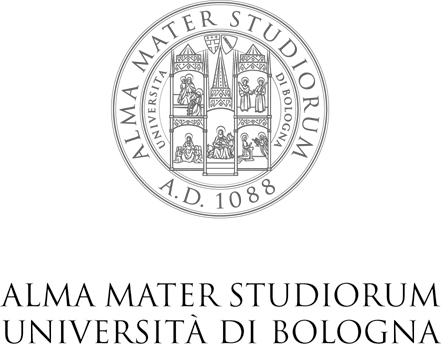 RICHIESTA DI AUTORIZZAZIONE ALLA MOBILITA’INTRA-ATENEOCOGNOME	NOME  	MATRICOLA	CODICE FISCALE (campo obbligatorio)   	IN SERVIZIO PRESSO (indicare struttura e indirizzo della sede ordinaria di servizio)ATTIVITA’ LAVORATIVA SVOLTA PRESSO (indicare struttura e indirizzo della sede UniBo di destinazione)IL GIORNOMOTIVO DELLO SPOSTAMENTO (campo obbligatorio pena il NON rimborso)MEZZI ORDINARI DI TRASPORTOTRENO	□ AUTOBUS	□ PULLMAN	□ CAR SHARING	□	AUTO DI SERVIZIOMEZZI STRAORDINARI DI TRASPORTOTAXI	l’uso del taxi è ammesso esclusivamente	nei seguenti casi (barrare la casella che interessa):sciopero dei mezzi pubblici di trasportodifficoltà di deambulazione, anche temporanea, debitamente certificatatrasporto di materiale particolarmente voluminoso e/o pesantespostamenti da e verso il CAAB e strutture del LazzarettoAUTO PROPRIA (l’uso del mezzo proprio è ammesso solo in caso di spostamenti fuori dal territorio comunale in cui si trova la sede di lavoro ed esclusivamente nei seguenti casi (barrare la casella che interessa):sciopero dei mezzi pubblici di trasportodifficoltà di deambulazione, anche temporanea, debitamente certificatatrasporto di materiale particolarmente voluminoso e/o pesanteurgenza (motivare le ragioni dell’urgenza		) Nel caso di utilizzo del mezzo proprio indicare: Km 	Tipo veicolo	Targa  	E’ obbligatoria la richiesta di copertura assicurativa da richiedere prima della partenza inviando il presente modulo all’Ufficio Gestione contratti assicurativiDATA 	IL RICHIEDENTE 	SI AUTORIZZAIL RESPONSABILE DI STRUTTURA 	SPESE DI CUI SI CHIEDE IL RIMBORSOI DOCUMENTI GIUSTIFICATIVI DELLE SPESE DI CUI SI CHIEDE IL RIMBORSO DEVONO ESSERE ALLEGATI ALLA PRESENTE IN ORIGINALEN TOTALE GIUSTIFICATIVI ALLEGATI		IMPORTO TOTALE DEL RIMBORSO RICHIESTO € 	IL COSTO E’ DA IMPUTARE SU UO	UA	CG.EC.02.12.07- CA.EC.02.12.07 “Rimborsi spostamenti intra-ateneo” N.VINCOLO  	NEL CASO DI UTILIZZO DELLA PROPRIA AUTO LA SPESA ASSICURATIVA E’ DA IMPUTARE SU: NUMERO UO	UA	CG.EC. 	DATA 	IL RICHIEDENTE  	SI AUTORIZZA IL RIMBORSOIL RESPONSABILE DI STRUTTURA 	